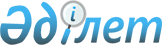 О предоставлении кандидатам в депутаты в Талдыкорганский городской 
маслихат по избирательному округу N 15 на договорной основе помещений для 
встреч с избирателями и об определении мест для размещения агитационных 
печатных материалов кандидатов в депутаты в Талдыкорганский городской маслихат по избирательному округу N 15
					
			Утративший силу
			
			
		
					Постановление акимата города Талдыкорган Алматинской области от 10 октября 2012 года N 30-1060. Зарегистрировано Департаментом юстиции Алматинской области 25 октября 2012 года N 2156. Утратило силу постановлением акимата города Талдыкорган Алматинской области от 26 июня 2013 года N 12-640      Сноска. Утратило силу постановлением акимата города Талдыкорган Алматинской области от 26.06.2013 N 12-640.      Примечание РЦПИ:

      В тексте сохранена авторская орфография и пунктуация.       

В соответствии с пунктами 4, 6 статьи 28 Конституционного закона Республики Казахстан "О выборах в Республике Казахстан" от 28 сентября 1995 года акимат города ПОСТАНОВЛЯЕТ:



      1. Предоставить кандидатам в депутаты в Талдыкорганский городской маслихат по избирательному округу N 15 на договорной основе помещения для встреч с избирателями согласно приложению 1.



      2. Совместно с городской избирательной комиссией (по согласованию Жунисов Даулет Абдибекович) определить места для размещения агитационных печатных материалов для кандидатов в Талдыкорганский городской маслихат по избирательному округу N 15 согласно приложению 2.



      3. Государственному учреждению "Отдел жилищно-коммунального хозяйства, пассажирского транспорта и автомобильных дорог города Талдыкорган" (Калиев Малдыбай Молдабаевич) оснастить места для размещения агитационных печатных материалов для кандидатов в Талдыкорганский городской маслихат по избирательному округу N 15 стендами, щитами, тумбами.



      4. Контроль за исполнением настоящего постановления возложить на заместителя акима города Талдыкорган Булдыбаева Кайрата Найманбаевича и руководителя аппарата Әділ Алмас Қабдулулы.



      5. Настоящее постановление вступает в силу со дня государственной регистрации в органах юстиции и вводится в действие по истечении десяти календарных дней после дня его первого официального опубликования.      Аким города                                Е. Алпысов      СОГЛАСОВАНО:      Председатель городской

      избирательной комиссии                     Жунисов Даулет Абдибекович

      10 октября 2012 года

Приложение 1

к постановлению акимата города

от 10 октября 2012 года N 30-1060

"О предоставлении кандидатам

в депутаты в Талдыкорганский

городской маслихат по избирательному

округу N 15 на договорной основе

помещений для встреч с избирателями

и об определении мест для

размещения агитационных печатных

материалов кандидатов в

депутаты в Талдыкорганский

городской маслихат по

избирательному округу N 15" 

ПОМЕЩЕНИЯ,

предоставляемые кандидатам в депутаты в Талдыкорганский

городской маслихат по избирательному округу N 15 на договорной

основе для встреч с избирателями

      1. Актовый зал средней школы N 21, город Талдыкорган, село Отенай, улица Әбіл Тұңғатов, 18.



      2. Клуб-библиотека, город Талдыкорган, село Енбек, улица Талапкер, 1.

Приложение 2

к постановлению акимата города

от 10 октября 2012 года N 30-1060

"О предоставлении кандидатам

в депутаты в Талдыкорганский

городской маслихат по избирательному

округу N 15 на договорной основе

помещений для встреч с избирателями

и об определении мест для

размещения агитационных печатных

материалов кандидатов в

депутаты в Талдыкорганский

городской маслихат по

избирательному округу N 15" 

МЕСТА

для размещения агитационных печатных материалов для кандидатов

в Талдыкорганский городской маслихат по избирательному округу  N 15

      1. город Талдыкорган, село Өтенай, улица Тілек Әбжалиева, 34, щит на территории возле Дома культуры.



      2. город Талдыкорган, село Өтенай, улица Әбіл Тұңғатова, 18, щит на территории возле средней школы N 21.



      3. город Талдыкорган, село Еңбек, улица Панфилова, 1, щит на территории возле средней школы N 22.
					© 2012. РГП на ПХВ «Институт законодательства и правовой информации Республики Казахстан» Министерства юстиции Республики Казахстан
				